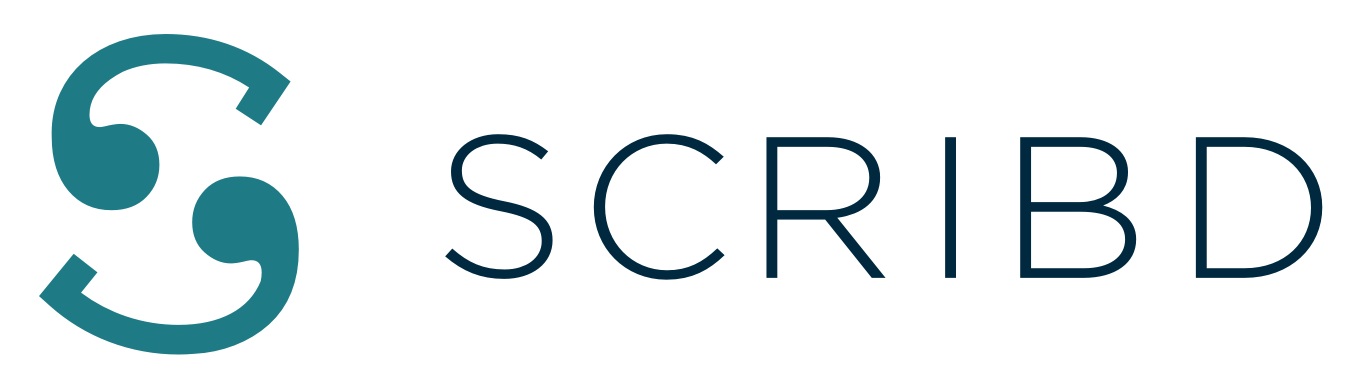 En el 7 de septiembre, estos son nuestros aniversarios Mantén un registro de los eventos históricos en películas, música y más con una lista selecta de libros electrónicos en Scribd.Ciudad de México, 7 de Septiembre, 2021.- Parece mentira, que después de tanto tiempo, ha comenzado un mes muy especial para los mexicanos. Se conmemoran fechas importantes en nuestro país y en el mundo.En México y muchas latitudes cada 7 de septiembre escuchamos una canción que nos transporta al pasado. Hoy no es nuestro aniversario, sin embargo, es un gran día para realizar un seguimiento de las fechas más icónicas sobre diferentes temas.Si quieres saber de qué estamos hablando, casi todas las respuestas del mundo están en los libros. Descubre algunos de los principales aniversarios históricos para 2021.El décimo aniversario de la muerte de Steve Jobs"Y aunque la historia se acabó"Jobs fue el fundador de Apple, una de las empresas más valiosas del mundo que revolucionó la tecnología. “Los doce legados de Steve Jobs: Sus enseñanzas para una vida plena y de éxito” comparte sus consejos para ayudarte a tener éxito en el mundo empresarial. Conoce todos los ángulos del creador de una escuela de liderazgo que ha lanzado a los productores innovadores al nuevo siglo.Steves Jobs murió el 5 de octubre de 2011, sin embargo, su legado y ejemplo de superación personal vivirá para siempre para la humanidad.Trainspotting 25 aniversarioEn 1996 se estrenó la película británica “Trainspotting”, basada en la ferviente novela escrita por Irvine Welsh. Este libro se convirtió en uno de los acontecimientos literarios más relevantes de los últimos tiempos y Danny Boyle lo convirtió en película hace 25 años. ¡Un título que no te puedes perder!35 aniversario de ChernobylChernóbil: La catástrofe nuclear que impactó al mundo entero es una guía práctica para que en tan solo 50 minutos estés informado sobre el contexto del trágico accidente ocurrido en el norte de Ucrania.Conocerás en profundidad las causas de la explosión, así como el papel de los principales implicados. ¿Cuáles fueron las consecuencias ambientales? Esta obra literaria te dará las claves para entender esta catástrofe ocurrida el 26 de abril de 1986.¿Sabías que en 2019, HBO lanzó una exitosa miniserie sobre eventos que ocurrieron durante el desastre nuclear? El escritor y productor ejecutivo Craig Mazin dirigió esta producción, que incluyó a actores estrella como Jared Harris y Emily Watson.60 aniversario de la toma de posesión del presidente Kennedy"Es nuestro aniversario"John Fitzgerald Kennedy es considerado uno de los mejores presidentes de los Estados Unidos de América. “Una nación de inmigrantes” contiene experiencias de JFK antes de llegar a la Casa Blanca; en sus páginas descubrirás su pasión por el tema de la reforma migratoria.El título fascinante ofrece citas y observaciones inspiradoras del presidente Kennedy sobre la diversidad que ha existido desde los orígenes de la Unión Americana.Cumpleaños 80 de Bob Dylan"Hay algo vivo en este amor"Celebra los 80 años de Bob Dylan leyendo“Letras completas”. ¿Necesitas saber más sobre esta leyenda de la música? En este libro descubrirás por qué la Academia Sueca otorgó a Dylan el Premio Nobel de Literatura 2016. Y, por supuesto, no podemos olvidar su increíble álbum “Blonde on Blonde” lanzado en 1966.Parece increible que despues de tanto tiempoSeguro que tu curiosidad no acaba aquí. Scribd, la suscripción de lectura que ofrece acceso a los mejores libros electrónicos, audiolibros, artículos de revistas, documentos, incluidos más de 100.000 títulos en español, te espera con cientos de títulos que te sumergen en los eventos más importantes de todos los tiempos.About ScribdScribd is the reading subscription that offers access to the best ebooks, audiobooks, magazine articles, documents, and more. Scribd's catalog includes over one million premium ebook and audiobook titles, including over 85,000 Spanish-language titles.  Scribd is available through iOS and Android devices as well as web browsers, and hosts over 100 million readers worldwide every month. For more information, visit www.scribd.com  and follow @Scribd on Twitter and Instagram.Press contact:CONTACT						Jorge Sánchez						Another Company					jorge.sanchez@another.co				55 4369 3607						